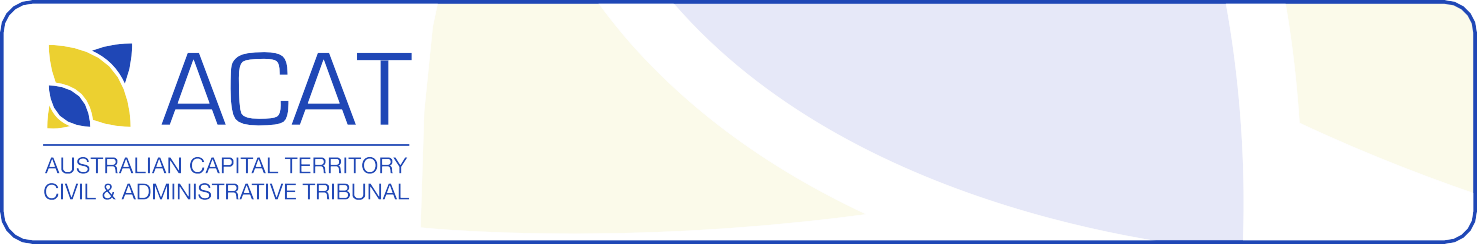 Statutory Declaration for the Appointment of a Guardian and/or ManagerACAT file number:(if known)This declaration relates to the application to appoint a guardian and/or manager for:Full Name:Please complete and lodge with your application to the Tribunal to appoint a guardian and/or manager. Complete a separate statutory declaration for each proposed guardian and/or manager.Insert the full name, address and occupation of person proposed for appointment as guardian and/or manager and who is making the declaration:I,Address:Occupation:make the following declaration under the Statutory Declarations Act 1959:Check the box that applies to youI	am /	am not over the age of 18.I	have /	have not been convicted or found guilty of an offence involving violence, fraud or dishonesty.I	have /	have not been refused appointment as a guardian or manager, or removed from office as a guardian or manager, either in the Australian Capital Territory or anywhere else.I	am /	am not bankrupt.I	am /	am not personally insolvent.I have set out in an attachment the details of any conviction, finding of guilt, removal from office or refusal of appointment as a guardian and/or manager, bankruptcy or personal insolvency.I understand that a person who intentionally makes a false statement in a statutory declaration is guilty of an offence under section 11 of the Statutory Declarations Act 1959, and I believe that the statements in this declaration are true in every particular.Signature of person making the declaration:Place declared at:Date of Declaration:Before me,Signature of person before whom the declaration is made:Full name: Qualification:(see over)Address:Note 1	A person who intentionally makes a false statement in a statutory declaration is guilty of an offence, the punishment for which is imprisonment for a term of 4 years — see section 11 of the Statutory Declarations Act 1959.Note 2	Chapter 2 of the Criminal Code applies to all offences against the Statutory Declarations Act 1959 — see section 5A of the Statutory Declarations Act 1959.A statutory declaration under the Statutory Declarations Act 1959 may be made before–a person who is currently licensed or registered under a law to practise in one of the following occupations:a person who is enrolled on the roll of the Supreme Court of a State or Territory, or the High Court of Australia, as a legal practitioner (however described); ora person who is in the following list:Agent of the Australian Postal Corporation who is in charge of an office supplying postal services to the public Australian Consular Officer or Australian Diplomatic Officer (within the meaning of the Consular Fees Act 1955) BailiffBank officer with 5 or more continuous years of serviceBuilding society officer with 5 or more years of continuous service Chief executive officer of a Commonwealth courtClerk of a court Commissioner for AffidavitsCommissioner for DeclarationsCredit union officer with 5 or more years of continuous service Employee of the Australian Trade Commission who is:in a country or place outside Australia; andauthorised under paragraph 3 (d) of the Consular Fees Act 1955; andexercising his or her function in that place Employee of the Commonwealth who is:in a country or place outside Australia; andauthorised under paragraph 3 (c) of the Consular Fees Act 1955; andexercising his or her function in that place Fellow of the National Tax Accountants’ AssociationFinance company officer with 5 or more years of continuous service Holder of a statutory office not specified in another item in this list Judge of a courtJustice of the Peace MagistrateMarriage celebrant registered under Subdivision C of Division 1 of Part IV of the Marriage Act 1961Master of a courtMember of Chartered Secretaries AustraliaMember of Engineers Australia, other than at the grade of student Member of the Association of Taxation and Management Accountants Member of the Australasian Institute of Mining and Metallurgy Member of the Australian Defence Force who is:an officer; ora non-commissioned officer within the meaning of the Defence Force Discipline Act 1982 with 5 or more years of continuous service; ora warrant officer within the meaning of that ActMember of the Institute of Chartered Accountants in Australia, the Australian Society of Certified Practising Accountants or the National Institute of Accountants Member of:the Parliament of the Commonwealth; orthe Parliament of a State; ora Territory legislature; ora local government authority of a State or TerritoryMinister of religion registered under Subdivision A of Division 1 of Part IV of the Marriage Act 1961Notary publicPermanent employee of the Australian Postal Corporation with 5 or more years of continuous service who is employed in an office supplying postal services to the public Permanent employee of:the Commonwealth or a Commonwealth authority; ora State or Territory or a State or Territory authority; ora local government authority;with 5 or more years of continuous service who is not specified in another item in this listPerson before whom a statutory declaration may be made under the law of the State or Territory in which the declaration is made Police officerRegistrar, or Deputy Registrar, of a court Senior Executive Service employee of:the Commonwealth or a Commonwealth authority; ora State or Territory or a State or Territory authority SheriffSheriff’s officerTeacher employed on a full-time basis at a school or tertiary education institutionChiropractorDentistLegal practitionerMedical practitionerNurseOptometristPatent attorneyPharmacistPhysiotherapistPsychologistTrade marks attorneyVeterinary surgeon